TítuloPrimeiro AutorSegundo AutorTerceiro AutorQuarto AutorQuinto AutorSexto AutorRESUMOO resumo deve ser redigido com no máximo 250 palavras, seguidos de três palavras-chave, elaborado com fonte Arial tamanho 11, espaçamento simples. Todos os trabalhos deverão apresentar resumo primeiramente na língua portuguesa ou espanhola, mesma do trabalho escrito, e em seguida na língua inglesa (abstract).Palavras-chave: três a cinco palavras-chave (Keywords), distintas de palavras já contidas no título, separadas por ponto e vírgula e com apenas as iniciais das primeiras palavras em maiúsculo. Fonte Arial, tamanho de letra 11.ABSTRACTSeguir a formatação do RESUMO.Keywords: segue a formatação das Palavras-chave1. INTRODUÇÃOO trabalho deve conter no mínimo 3000 (três mil) palavras e no máximo 5000 (cinco mil) palavras. Este limite aplica-se em todo o conteúdo do manuscrito - títulos, resumo, abstract, referências bibliográficas etc.). Deve ser elaborado em fonte Arial, tamanho 12, espaçamento entre linhas (1,5), alinhamento justificado e início de parágrafos com um recuo de 1 cm. A formatação das margens válida para todo o trabalho são: direita, esquerda, superior e inferior (2,5 cm). Apresentando o tema do trabalho, objetivos e justificativa.2. PROCEDIMENTOS METODOLÓGICOSDeve ser elaborado em fonte Arial, tamanho 12, espaçamento entre linhas (1,5), alinhamento justificado e início de parágrafos com um recuo de 1 cm, apresentando as técnicas, dados e informações pertinentes ao estudo.3. RESULTADOS E DISCUSSÕES Deve ser elaborado em fonte Arial, tamanho 12, espaçamento entre linhas (1,5), alinhamento justificado e início de parágrafos com um recuo de 1 cm. Este item deverá promover o diálogo entre os resultados obtidos na pesquisa e conhecimentos já existentes na área, não se limitando a apenas uma descrição de resultados.Atenção: os itens todos em maiúsculo e subitens com apenas a primeira letra em maiúsculo devem ser numerados, alinhados à esquerda, em negrito, tamanho da letra 12. Essas especificações são válidas para todo o trabalho completo. Exemplo:3.1 As geotecnologias na EducaçãoCaso sejam utilizados figuras, gráficos, fotos, modelos e correlatos devem ser inseridos na posição correspondente no corpo do próprio texto em formato JPEG (.jpg) ou PNG, devem estar centralizados e numerados em ordem crescente, com seus respectivos títulos escritos em fonte Arial, tamanho de letra 10. O título deve constar na parte superior, já as fontes de dados e a organização na parte inferior. Imagens como gráficos, fotos ou figuras, caso sejam utilizados, devem vir no corpo do texto. As imagens e fotos deverão ter 300 dpi. Exemplo:Figura 01 – Mapeamento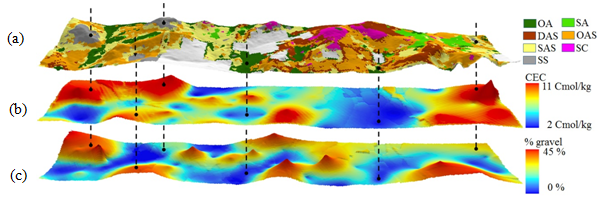 Fonte: Brasil (2020).As tabelas e os quadros devem ser elaborados em fonte Arial, tamanho de letra 10 e espaçamento entre linhas simples. O título deve constar na parte superior, já as fontes de dados e a organização, na inferior. Exemplo:Tabela 01 – Estados da região Norte de 2003 a 2023Fonte: Brasil (2023)Citação com menos de três (3) linhas deve ser incorporada ao texto, em letra itálica ou entre aspas. Citações com mais de três linhas use letra Calibri tamanho 10, com espaço simples entre linhas, com recuo de 4cm para o lado esquerdo justificado.Em todas as citações indicar a referência como nos exemplos a seguir: (SILVA, 2009: 134), (SILVA; PEREIRA, 2010: 12), ou (SILVA et ali, 2011, p. 35), ou ainda (SILVA, apud MARQUES, 2011, p. 12-15).4. CONSIDERAÇÕES FINAISDeve ser elaborado em fonte Arial, tamanho 12, espaçamento entre linhas (1,5), alinhamento justificado e início de parágrafos com um recuo de 1 cm. Aqui serão apresentadas possíveis repercussões do trabalho, possibilidades e desdobramentos.5. AGRADECIMENTOS Agradecimentos (opcional) dos autores devem vir no final do texto, antes das referências bibliográficas. Os agradecimentos podem conter até cinco (5) linhas, Arial tamanho 12, espaço 1,5.6. REFERÊNCIASDeverão ser listadas em ordem alfabética, no final do trabalho, com letra Arial, tamanho de letra 12, espaçamento entre linhas simples seguido de um espaço entre cada referência. Livro: Autor, título (negrito), subtítulo (se houver), edição (se houver), local, editora e data de publicação.Capítulo de livro: Autor, título, In.: autor da obra, título (negrito), subtítulo (se houver), local, editora, data de publicação.Artigo: Autor, título do artigo ou da matéria, subtítulo (se houver), título do periódico (negrito), subtítulo (se houver), numeração do ano e/ou volume, número e/ou edição, tomo (se houver), páginas inicial e final, e data ou período de publicação, acrescidos do DOI (se houver) ou de informações relativas à descrição física do meio eletrônico.Tese/Dissertação: Autor, título, subtítulo (se houver), ano de depósito, tipo do trabalho (tese, dissertação, trabalho de conclusão de curso e outros), grau (especialização, doutorado, entre outros, e curso entre parênteses), vinculação acadêmica, local e data de apresentação ou defesa.Artigo de Evento: Autor, título do trabalho, seguidos da expressão In: nome do evento., numeração do evento (se houver), ano e local (cidade) de realização, Anais [...]. Local, editora, data de publicação e páginas inicial e final da parte referenciada.Seguem exemplos de acordo com o tipo de publicação:BORSATO, V. A dinâmica climática do Brasil e massas de ares. Curitiba: CRV, 2016.MENDONÇA, M.; ROMERO, H.; OPAZZO, D. Análise multiescalar para a compreensão de causas e consequências da variabilidade climática na América do Sul. In: SILVA, C.A.; FIALHO, E.S.; STEINKE, E. Experimentos em climatologia geográfica. Dourados, MS: UFGD, 2014.TERASSI, P.M.B.; GALVANI, E. O efeito orográfico da serra do mar e o potencial erosivo das chuvas nas bacias hidrográficas do Ribeira e Litorânea – Paraná. Revista Brasileira de Climatologia, v.21, p.327-345, 2017.WMO, World Meteorological Organization. Global Climate Observing System. Disponível em: https://public.wmo.int/en/programmes/global-climate-observing-system. Acesso em: 10 abr. 2019.EstadoItem 1Item 2Item 3Item 4Acre1.6996º183ºAmapá2.1943º26ºAmazonas2.8161º1671ºPará2.6242º125ºRondônia 1.8205º372ºRoraima2.1434º0-Tocantins1.2237º154º